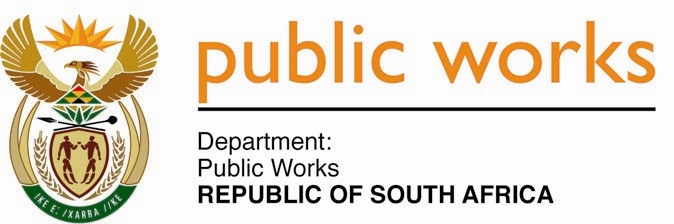 MINISTRYPUBLIC WORKSREPUBLIC OF SOUTH AFRICADepartment of Public Works l Central Government Offices l 256 Madiba Street l Pretoria l Contact: +27 (0)12 406 2034 l +27 (0)12 406 1224Private Bag X9155 l CAPE TOWN, 8001 l RSA 4th Floor Parliament Building l 120 Plain Street l CAPE TOWN l Tel: +27 21 468 6900 Fax: +27 21 462 4592www.publicworks.gov.zaNATIONAL ASSEMBLY(WRITTEN)QUESTION NUMBER:					              2332 [NW2577E]INTERNAL QUESTION PAPER:				               NO. 26 of 2017 DATE OF PUBLICATION:					              14 AUGUST 2017DATE OF REPLY:						                   AUGUST 20172332.	Dr M J Figg (DA) asked the Minister of Public Works:Whether any entities in his department are in a financial crisis; if so, what are the relevant details?	         							     NW2577E ________________________________________________________________Minister of Public Works: REPLY: Council for Built Environment (CBE)The CBE has no financial crisis, besides the pressure on the budgets due to the growth in the organisation and inflationary expenditure escalations. Construction Industry Development Board (CIDB) The CIDB has never been at any stage deemed to be in financial crisis. This is further supported by the Auditor-General’s audit reports which consistently assessed the CIDB’s financial viability to be good.Agrement South Africa (ASA)ASA does not have any financial crisis.Independent Development Trust (IDT)IDT does not have any financial crisis. It has had going concern challenges at the beginning of 2017/18 financial year due to a budget deficit, which had no initial committed funding from National Treasury or the Department of Public Works. The National Treasury has however since committed to fund the deficit of IDT for the METF period. This is in terms of Section 4 of the 2017 Appropriations Act. Further, the entity is currently reviewing its Operating Model and Turnaround Plan in order to embolden its future financial viability and sustenance.